Неделя № 32, с 20.04-24.04.2020г. Тема: «Во поле береза стояла».Дата: вторник 21.04.2020г.Цель: Формировать знания детей о красоте родной природы, рассказать об эстетической ценности леса, охране лесов. Познакомить детей с новой профессией «Лесник». Воспитывать интерес к окружающему миру природы и заботливое отношение к ней; умение детей слушать друг друга; воспитывать умение поддерживать дружеские взаимоотношения со сверстниками. Закрепить знания детей о деревьях, развивать экологическое мышление и экологическую культуру. Развивать связную речь детей.ДО. Формирование элементарных математических представлений. Тема:   «Величина». Задачи: Упражнять в сравнении предметов по величине. Закреплять название геометрических фигур.  Упражнять в счете в пределах 5.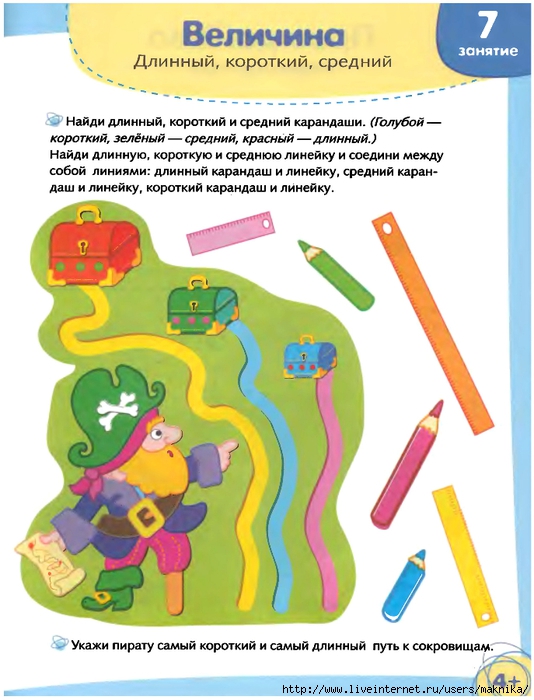 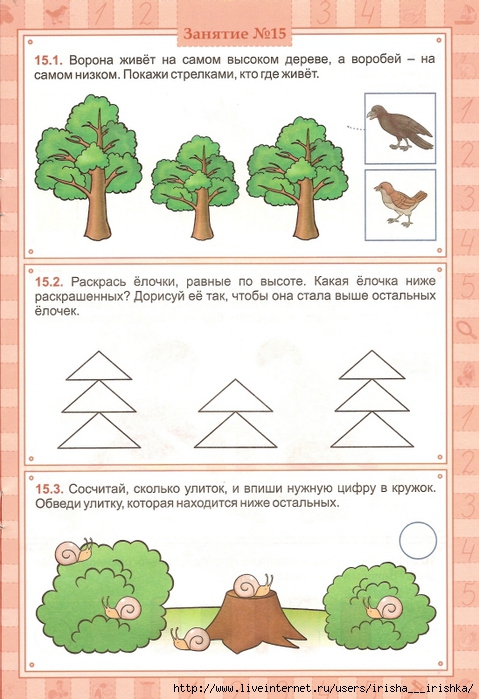 ОД. Музыкальное развитие.http://dou8.edu-nv.ru/svedeniya-ob-obrazovatelnoj-organizatsii/938-dokumenty/6329-stranichka-muzykalnogo-rukovoditelyaДОД. Каляка-маляка. Тема: «Цветочная поляна (Оттиск смятой бумагой)» https://yadi.sk/d/ByxanGEnQ5lufw 